ÜNİTE 8 - FİNANSAL ANALİZ, FİNANSAL ÖNGÖRÜ VE İŞLETME DEĞERİNİN BELİRLENMESİFİNANSAL ANALİZFinansal oranlar ve finansal analiz, çeşitli alanlarda kullanılmaktadır:Bankalar başta olmak üzere kurumsal veya ticari kredi birimlerinin analizleriİşletmelerdeki iç denetçilerin analizleriYeminli mali müşavirlerin analizleriFinansal analistlerin analizleriYıllık faaliyet raporlarıFinansal başarısızlığın öngörüsüİşletme yönetiminin analizleriDeğerlemeKredi BirimleriBankalar için en önemli 10 finansal oran aşağıdaki gibidir:İşletmelerin İç Denetçileriİç denetçiler tarafından en önemli görülen finansal oranlar:Yeminli Mali MüşavirlerYeminli mali müşavirlere göre en önemli görülen finansal oranlar:Finansal AnalistlerFinansal analistler, en yüksek önem derecelerini kârlılıkla ilgili oranlara vermiştir. Finansal analistlerin en önemli gördükleri finansal oranlar:Yıllık Faaliyet RaporlarıYıllık Faaliyet Raporlarında kârlılıkla ilgili ve yatırımcıları ilgilendiren oranlara ağırlık verildiği gözlenmektedir.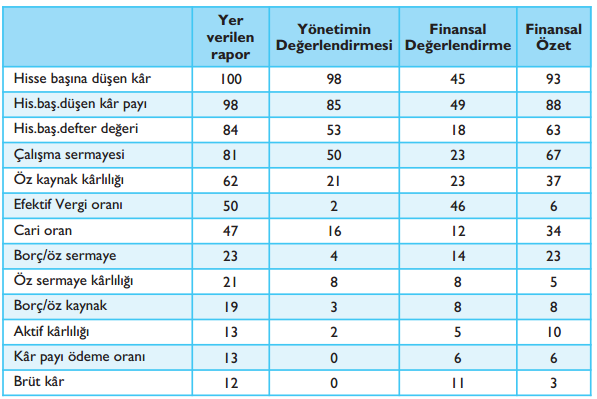 Finansal Başarısızlığın ÖngörüsüFinansal başarısızlığı öngören bir model çeşitli amaçlarla kullanılabilir:İşletme yönetimi tarafından önleyici tedbirlerin alınmasındaYatırımcılar tarafından hisse senedi alım satım kararlarının alınmasındaBankalar tarafından kredi tahsisinde ve kredi izleme süreçlerindeİşletmelerin müşterilerine ilişkin kredi kararlarında ve alacakların takibindeDenetim şirketleri tarafından finansal başarısızlıkların tahmininde1968’de Beaver tarafından gerçekleştirilen araştırmada, şu üç oranın finansal başarısızlık tahmininde en önemli oranlar (önem sırasına göre) olduğu belirtilmiştir:Nakit akımı / Toplam borçNet kâr / Toplam aktif (aktif kârlılığı)Toplam borç / Toplam aktif (borç oranı)Finansal başarısızlığın öngörüsünde kullanılan önemli bir model Altman’ın çok değişkenli modelidir. Altman modelinde, aşağıdaki formülle Z puanı adı verilen bir değer hesaplanmaktadır:Z = 0.012 X1 + 0.014 X2 + 0.033 X3 + 0.006 X4 + 0.010 X5X1 : İşletme sermayesi / Toplam aktiflerX2 : Birikmiş kârlar (bilanço) / Toplam aktiflerX3 : Faiz ve vergi öncesi kâr / Toplam aktiflerX4 : Özkaynakların piyasa değeri / Toplam borcun defter değeriX5 : Satışlar / Toplam aktiflerZ puanı ne kadar düşükse iflas olasılığı o kadar artmaktadır.İşletme YönetimiFinansal tablo analizi işletme yönetimine çeşitli şekillerde yardımcı olmaktadır:Finansal analiz işletmenin görece likiditesi, borçluluğu ve kârlılığına ilişkin işletme yöneticilerine fikir verebilirFinansal analiz yatırımcıların işletmeyi nasıl algıladığına dair fikir verebilirOrtaya çıkan sorunların ve işletmenin güçlü yönlerinin tespit edilmesine yardımcı olabilirKurumsal hedeflerin oluşturulmasına yardımcı olabilirDeğerlemeDeğerleme süreci, işletmenin değerinin hesaplandığı süreçtir.FİNANSAL ÖNGÖRÜFinansal öngörüde temel amaç, işletmenin gelecekteki zorunlu nakit gereksinimlerinin tahmin edilmesidir.Finansal öngörü 3 temel adımdan oluşmaktadır:Planlanan dönem için işletmenin satış gelirlerinin ve giderlerinin öngörülmesiTahmin edilen satışların gerçekleşmesi için gerekli varlık yatırımlarının öngörülmesiPlanlanan dönem için işletmenin zorunlu nakit ihtiyacının belirlenmesiProforma Finansal TablolarProforma finansal tablolar, geleceğe dönük finansal öngörülerin ve finansal planlamanın gerçekleştirilmesi amacıyla hazırlanan tahmini finansal tablolardır.Proforma Gelir TablosuProforma gelir tabloları hazırlanırken işe satışlardan başlanmalıdır. Geçmiş dönem satış verileri analiz edilerek ve pazardaki eğilimler, rekabet koşulları ve işletme politikaları dikkate alınarak geleceğe yönelik satış tahminleri (projeksiyonları) geliştirilmeli ve satışların yıllık değişim oranı (artış veya azalış hızı) belirlenmelidir.İŞLETME DEĞERİNİN BELİRLENMESİİşletmelerde değerleme,Hisse senedi alım satımlarında yatırımcıların karar alma süreçlerinde,İşletmelerin halka açılma süreçlerinde hisse senedinin halka arz fiyatının belirlenmesinde,Özelleştirmelerde fiyat belirlenmesinde önemli rol oynamaktadır.Değer ve Değerleme KavramlarıDeğer, bir varlığın sağladığı toplam fayda, kullanım değeri veya varlığın karşılığında alınabilecek tutar olarak tanımlanabilir. Değerleme, varlıkların değerinin parasal olarak ifade edilmesidir. işletmeler açısından ise değerleme, işletmenin sahip olduğu varlıkların ve kaynakların değerlerinin belirlenmesidir.Değer Yaratmanın Önemiİşletmenin temel amacı, hissedar değerinin maksimize edilmesidir. İşletme değerlemesine ilişkin çoğunlukla iki temel yöntem kullanılmaktadır:İndirgenmiş Nakit Akımları YöntemiGöreceli Değerleme YöntemiDüzeltilmiş Bugünkü Değer,Opsiyon Değerleme veEkonomik Katma Değer (EVA)gibi yöntemler de kullanılmaktadır. İndirgenmiş Nakit Akımları Yöntemiİndirgenmiş Nakit Akımları Yöntemi, işletmenin gelecekte yaratması beklenen nakit akımlarının belirli bir iskonto oranı kullanılarak bugünkü değerlerine indirgendiği yöntemdir.Değerleme Mantığıİşletmenin gerçek değeri, işletmenin gelecekte yaratması beklenen nakit akımlarının bugünkü değerlerinin, yani indirgenmiş nakit akımlarının toplamıdır.İşletmenin indirgenmiş nakit akımlarının gücünü göstermek için basit bir örneği  inceleyelim.Değer AŞ ve Hacim AŞ’nin önümüzdeki 5 yıl için net kâr öngörüsü (milyon TL) aşağıdaki gibidir:Bu bilgiye dayanarak hangi işletme için daha yüksek para ödemeye razı olurdunuz? Gelecekteki kârları aynı olduğu için aynı değer sahip olduklarını düşünebilirsiniz ancak kâr rakamları yanıltıcı olabilir. İşletmelerin nasıl büyüdüklerinin analiz edilmesi gerekir. İşletmelerin tahmini nakit akımları (milyon TL) aşağıdaki gibidir:İki işletmenin aynı düzeyde riske sahip olduğunu varsayarsak, nakit akımlarını aynı iskonto oranı ile örneğin %10’la bugüne indirgeyebiliriz. iki işletmenin de nakit akımlarının yıllık %5 oranında artacağını varsayarsak işletmelerin değerini aşağıdaki formülü kullanarak hesaplayabiliriz:					   1İşletmenin Değeri = Nakit Akımı (t) =  __________________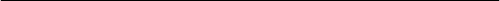     (Sermaye Maliyeti - a)Nakit Akımı (t): t dönemindeki nakit akımıa: nakit akımlarının artış oranıSermaye MaliyetiSermaye maliyeti (Devamlı Sermaye), işletmenin ihtiyacı olan fonları elde etmek için katlandığı maliyet olarak tanımlanabilir. Örnek:ABC işletmesi, varlıklarının %75’ini banka kredisi ile %25’ini özkaynaklarla finanse etmektedir. Kredi maliyetinin yıllık %10, öz kaynak maliyetinin ise %12 olması durumunda işletmenin sermaye maliyetini hesaplayınız.(Kurumlar vergisi oranının % 20 olduğunu varsayınız)Ağırlıklı ortalama sermaye maliyeti Varlıkların Banka Kredisine Oranı x Kredi Maliyeti x (1- Vergi) + Varlıkların Özkaynaklara Oranı x Özkaynak MaliyetiAğırlıklı ortalama sermaye maliyeti = 0.75 x 0.10 x (1-0.2) + 0.25 x 0.12= 0.06 + 0.03= 0.09Nakit Akımları ve Değer Sağlayan FaktörlerNakit akımlarını ve sonuç olarak işletmenin değerini etkileyen iki temel faktör bulunmaktadır:Satışların ve kârların artış hızıSermaye maliyetine göre sermaye kârlılığıBir işletme, her yıl faaliyet kârının %25’i ile yatırım yapmakta ve yatırımlarından %20 faaliyet kârı elde etmektedir. Bu durumda büyüme hızının sermaye kârlılığı ile yatırım oranının çarpımı olduğu söylenebilir.Büyüme hızı = Sermaye kârlılığı x Yatırım oranı= %20 x %25= %5Serbest Nakit AkımlarıGelecekte beklenen serbest nakit akımları (SNA) şu şekilde hesaplanır:Faaliyet Kârı+ Amortisman Giderleri(-) Vergi= Vergi sonrası faaliyetlerden elde edilen nakit akımları(-) işletmenin varlıklarındaki artış (çalışma sermayesi yatırımları ve sabit sermaye yatırımları)= Serbest Nakit Akımları (SNA)Kalıntı Değeri, serbest nakit akımların sabit bir oranda arttığı dönem için işletmenin değerini ifade etmektedir.İşletme Değeri= BD (Rekabet Avantajı Dönemi) + BD Kalıntı Değer)Hissedar Değeri (Özkaynaklar) = Toplam Aktifler (İşletme Değeri) – BorçlarHisse Senedinin Ekonomik Değeri= Özkaynakların Hesaplanan Değeri / Hisse Senedi AdediKendimizi SınayalımAşağıdakilerden hangisi finansal tablo analizinin işletme yönetimine katkılarından değildir?İşletmenin görece likiditesi, borçluluğu ve kârlılığına ilişkin işletme yöneticilerine fikir verirYatırımcıların işletmeyi nasıl algıladığına dair fikir verirOrtaya çıkan sorunların teşhis edilmesine yardımcı olurKurumsal hedeflerin oluşturulmasına yardımcı olurDağıtılacak kâr büyüklüğünü saptarAşağıdakilerden hangisi finansal başarısızlığı öngören modellerin kullanım amaçlarından biri değildir?İşletme yönetimi tarafından önleyici tedbirlerin alınmasıYatırımcılar tarafından hisse senedi alım satım kararlarının alınmasıBankalar tarafından kredilerin takibiİşletmelerin alacaklarının takibiİşletmelerin stoklarının takibiAşağıdaki ifadelerden hangisi yanlıştır?İşletmenin temel amacı, hissedar değerinin maksimize edilmesidirİşletmeler sermayelerini, sermaye maliyetinden daha yüksek getiri sağlayan yatırımlara yönlendirdiklerinde değer yaratmaktadırGetiri oranları sermaye maliyetinin üzerinde olduğu sürece, işletmeler cazip getiri oranları ile ne kadar çok yatırım yaparlarsa o kadar fazla değer yaratabilirHissedar değerinin maksimize edilmesi için finans yöneticilerinin, sermaye maliyetini minimize etmeleri gerekirİşletme yöneticileri hissedarları için kısa vadeli değer yaratılmasını temel hedef olarak koymalıdır.Aşağıdakilerden hangisi işletmenin değerini etkileyen temel unsurlardan biri değildir?Satışların artış hızıKârların artış hızıSermaye maliyetiSermaye kârlılığıOrtaklık yapısıAşağıdaki ifadelerden hangisi yanlıştır?Faaliyet kârında aynı seviyede artış hızı için, daha yüksek seviyede sermaye kârlılığı, daha fazla nakit akımı yaratılmasına neden olurYatırımların getirisi sermaye maliyetinden düşük olduğu sürece yüksek büyüme daha fazla değer yaratırSermaye kârlılığı zaten yüksek seviyede olan bir işletme, büyüme oranını arttırarak daha fazla değer yaratabilirBüyüme oranı zaten yüksek olan bir işletme sermaye kârlılığını arttırarak daha fazla değer yaratabilirYatırımların getirisi sermaye maliyetine bağlıdır.Her yıl faaliyet kârının %40’u ile yatırım yapan ve yatırımlarından %30 faaliyet kârı elde eden işletmenin büyüme hızı ne olur?% 15% 13% 12% 11% 10Varlıklarının %50’sini banka kredisi ile %50’sini özkaynaklarla finanse eden bir işletmenin kredi maliyetinin yıllık %10, öz kaynak maliyetinin ise %12 olması durumunda işletmenin sermaye maliyetini hesaplayınız. (Kurumlar vergisi oranının %20 olduğunu varsayınız.)% 8% 9% 10% 11% 12İşletmenin temel amacı nedir?Gelirlerin maksimize edilmesiGiderlerin minimize edilmesiKârın maksimize edilmesiHissedar değerinin maksimize edilmesiBorçların minimize edilmesiSerbest nakit akımlarının sabit bir oranda arttığı dönem için işletmenin değerini ifade eden değere ne ad verilir?Kalıntı değeriBugünkü değerGelecekteki değerGordon değeriHisse değeriHisse senedi değerinin hesaplanabilmesi aşağıdaki bilgilerden hangisine ihtiyaç duyulmaz?İşletmenin borçlarının değeriİşletmenin varlıklarının değeriİşletmenin toplam değeriDolaşımdaki hisse sendi senedi sayısıİşletmenin sermaye maliyetiFinansal OranÖnem DerecesiTemel Ölçüm AlanıHisse başına düşen kâr8.19KârlılıkVergi sonrası öz kaynak kârlılığı7.83KârlılıkVergi sonrası net kâr marjı7.47KârlılıkBorç/Öz kaynak7.46BorçlulukVergi öncesi net kâr marjı7.41KârlılıkVergi sonrası öz kaynak kârlılığı7.20KârlılıkVergi sonrası aktif kârlılığı6.97KârlılıkKâr payı ödeme oranı6.83Diğer*Fiyat/Kazanç oranı6.81Diğer*Cari oran6.71LikiditeYılYılYılYılYılNet Kâr12345Değer A.Ş.100105110.3115.8121.6Hacim A.Ş.100105110.3115.8121.6